Муниципальное бюджетное  общеобразовательное  учреждение«Средняя общеобразовательная школа № . Лениногорска» МО «ЛМР» РТМастер-класс «Педагогическая студия» по реализации интерактивного проекта «Классное содружество» Разработала: учитель английского языка первой квалификационной категорииБалахонцева О.В.Слайд 1. Здравствуйте, уважаемые коллеги. Я, Балахонцева Оксана Владимировна, классный руководитель 6 класса.В настоящее время учебно-воспитательная работа реализуется в условиях Федерального государственного образовательных стандартов. Одной из технологий способной решить задачи, поставленные в новых стандартах, наиболее успешной в своей воспитательной работе, я считаю, технологию «педагогическая студия».Слайд 2. Слайд 3.Хочется познакомить вас с этапами работы в педагогической студии.На столах у вас в виде папируса находится методический материал, который поможет организовать нашу деятельность, а занятие будет прерываться необходимыми пояснениями. Слайд 4.Итак, первый этап-пролог. Служит для установления безбарьерного пространства и личного контакта руководителя студии с участниками группы. -В какие игры больше всего любят играть ваши воспитанники?Учителя отвечают.Проведем игру:  Слайд 5.«Ракета хорошего настроения»(Я произношу реплику, сопровождая ее движением, а вы- зал отвечаете, повторяя то же самое движение.:-К запуску ракеты хорошего настроения приготовиться!-Есть приготовиться!-Надеть скафандры! (делать вид, что одеваю шлем на голову)-Есть надеть скафандры!-Пристегнуть ремни! (хлопнуть в ладоши)-Есть пристегнуть ремни!- Включить контакт! (прикоснуться указательным пальцем левой руки к указательному пальцу правой)-Есть контакт!-Ключ на старт (поднять правую руку вверх)-Есть ключ на старт!-Включить моторы!-Есть включить моторы!-Раз, два, три, вжик! (делать вращательные движения рук возле груди)_Вжик, вжик, вжик.-Начать отсчет времени! (Все вместе считаем 5, 4, 3,2, 1...)-Пуск!- Ура! (бурные аплодисменты).Перейдем к следующему этапу. Мы все земляне, живем в разных частях голубой планеты. Слайд 6.Я покручу глобус. Как вы думаете, какую страну я сейчас начну искать?Учителя отвечают (страну Россию). С чем ассоциируется у вас образ России? Предполагаемые ответы: Путин, медведь, шапка-ушанка, валенки, зима.А теперь внимание на экран. Я представлю вам национальности, которые проживают с нами по соседству. Догадайтесь, о какой национальности идет речь и поднимите карточку с ее названием.Слайд 7.Отгадывают национальность. (чуваши)Слайд 8.Отгадывают национальность. (русские)Слайд 9.Отгадывают национальность. (мордва)Слайд 10.Отгадывают национальность. (татары)Слайд 11.Уважаемые коллеги, мы сейчас успешно справились со вторым этапом-Этюд, организованным при помощи иллюстративного метода, который способствует свершению первых подступов к проблеме или теме. Таким образом, мы разные люди внешне, мы разных национальностей, имеем свои традиции, но все мы являемся гражданами огромной страны России.Слайд 12.Мы движемся дальше и переходим  к этапу –экспликации. в которой разворачивается логическая цепь размышлений слушателей: обобщаются факты, определяются понятия, производятся выводы.Мы часто слышим фразу каждый человек должен быть настоящим гражданином своей страны. У каждого из вас есть свое представление о том, какими он должен быть. Внимание на слайд. Слайд 13. (обрезанный , начинается  со второго куплета)(музыка начинается не сразу, музыка песни человечек-точка, точка… в течение 30 сек) Это гражданин, мы не знаем о нем ничего. Предлагаю поработать в группах. Обсудите каким должен быть гражданин и запишите фломастером на 5 стикерах его качества.1 группа- какими качествами должен обладать настоящий современный гражданин?2 группа- Что он должен знать?3 группа – Что он должен уметь делать? Время для выполнения задания 30 секунд. Время вышло, и я попрошу вас остановиться.Слайд 14.  Обратите внимание, на ваших столах лежит бриллиант. Каждый человек — это своего рода алмаз, который надо отшлифовать как бриллиант, чтоб получился гражданин. Далее. Совместно обсудите. Выберите из 5 качеств только 3, – наиболее важных на ваш взгляд. Прикрепите их на бриллиант в порядке важности. Время на выполнение 20 секунд. Время вышло. Участники под номером три зачитайте качества, которым вы отдали предпочтение по иерархии и прикрепите бриллианты на доску.  Предполагаемые ответы:Слайд 15 1гр.-  здоровый, образованный, ответственный, справедливый, уважающий др народы, толерантный, любящий свою страну. Слайд 16 2гр.-должен знать корни своей семьи, историю страны, символы страны (герб, флаг), законы, конституцию, права и обязанности;Слайд 17 3гр.- выполнять обязанности, приумножать богатства, гордиться культурой и языком страны, охранять территорию, трудиться, учиться, участвовать в общественных делах.Слайд 18Образ гражданина с флагом Выполняя данный вид работ, на этапе экспликация были применены 2 метода: метод «стикеров» и ранжирование по методу «иерархии бриллиантов», которые и помогли составить образ гражданина.Теперь наш гражданин не безликий человек, а лицо, наделенное качествами, обязанностями и правами. Слайд 19.И сейчас мы подошли к след этапу Практикум. Каждая группа получает кейс с ситуацией.  Обсудите проблему в группе. Решите ее. Оформите свое решение  на плакате в виде проектной работы.Более подробная инструкция по выполнению задания вы найдете в кейсах.Я прошу участников подняться и пройти для работы за др столы. На выполнение задания 5 минут.Время закончилось. И сейчас я попрошу выйти в центр участников под номером 1 и представить ваши работы. (Участник групп по очереди объясняет свое решение по данной ситуации) 1 группа….2 группа….3 группа…На данном этапе был использована кейс технология, которая помогла нам решить конкретные задачи-кейсы, создать образ России, определить, что в развитии государства важны семья и семейные ценности, приумножение и сохранение культурного и исторического богатства страны.Слайд 20.Ну, а мы подведём некий итог нашей педагогической студии. Я предлагаю вам ознакомится с одним рефлексивным приемом «Лестница успеха». Вы можете на ней оценить ценность данной технологии для вас. Возьмите со столов силуэт человечка и прикрепите его на ступень, которую вы выбрали.на лестнице:Не достаточно ясно. Необходимо дополнительное изучение.Понятно. Хочу научиться применять на практике.Технология ясна. Готов применить на практике.Пожалуйста, оцените работу!Слайд 21.-Спасибо всем за участие и за внимание.Приложение 11.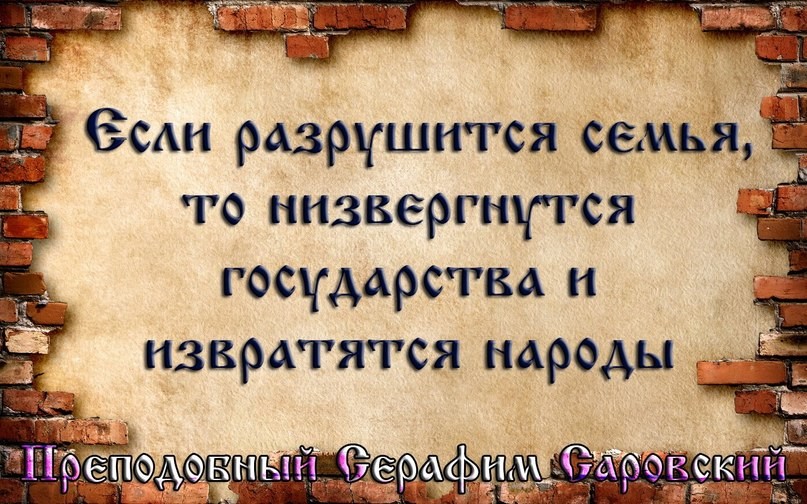 Инструкция по выполнению кейса:Определите для себя задачуОбдумайте и обсудите в группе.Продемонстрируйте ваше решение на плакате.Сформулируйте и изложите ваше мнение по данной теме в убедительной и обоснованной форме.2.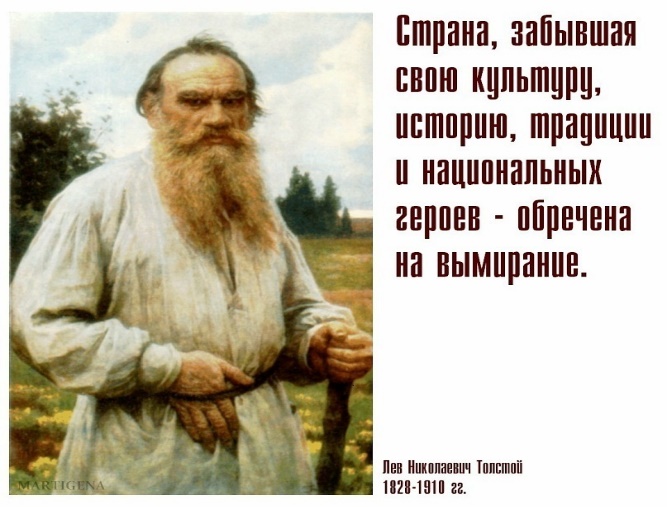 Инструкция по выполнению кейса:Определите для себя задачуОбдумайте и обсудите в группе.Продемонстрируйте ваше решение на плакате.Сформулируйте и изложите ваше мнение по данной теме в убедительной и обоснованной форме.3.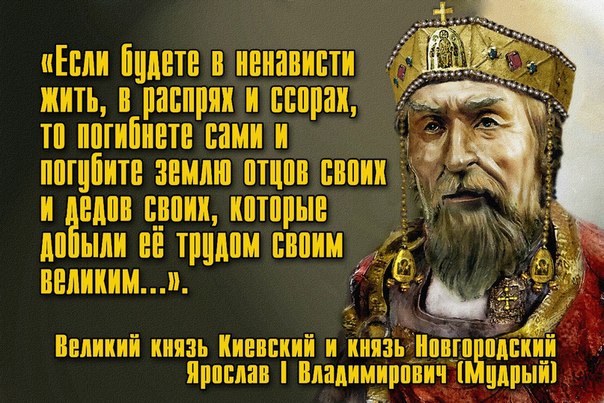 Инструкция по выполнению кейса:Определите для себя задачу.Обдумайте и обсудите в группе.Продемонстрируйте ваше решение на плакате.Сформулируйте и изложите ваше мнение по данной теме в убедительной и обоснованной форме.